- 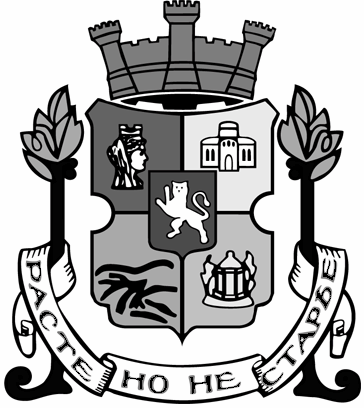 СТОЛИЧНА ОБЩИНАДОКМЕТА НА СТОЛИЧНА ОБЩИНАЗАЯВЛЕНИЕЗА УПРАЖНЯВАНЕ НА ПРАВО НА ОГРАНИЧАВАНЕ НА ОБРАБОТВАНЕТО НА ЛИЧНИ ДАННИОт*………………………………………………………………………………………….…………(имена)ЕГН/ЛНЧ*……………………………………………………………………………..…..………….Адрес:*………………………………………………………………………………………………...Телефон: ..………………………………… Ел. поща:……………………………….………………ЧРЕЗ: …………………………………………………………………………………….…………….(имена на пълномощник/родител, упражняващ родителски права/настойник и др.)…………………………………………………………………………………………….....…………(пълномощно/съдебен акт и др.)В съответствие с чл. 37б от Закона за защита на личните данни, с настоящото заявление бих искал да упражня своето право на ограничаване по чл. 18 от Регламент (ЕС) 2016/679 на обработването на следните лични данни, отнасящи се до мен…………………………………………………………………………………………………….…….…………………………………………………………………………………………………………..поради приложимост на хипотезата на: чл. 18, параграф 1, буква „а“ от Регламент (ЕС) 2016/679 - точността на личните данни се оспорва от субекта на данните, за срок, който позволява на администратора да провери точността на личните данни; чл. 18, параграф 1, буква „б“ от Регламент (ЕС) 2016/679 - обработването е неправомерно, но субектът на данните не желае личните данни да бъдат изтрити, а изисква вместо това ограничаване на използването им; чл. 18, параграф 1, буква „в“ от Регламент (ЕС) 2016/679 - администраторът не се нуждае повече от личните данни за целите на обработването, но субектът на данните ги изисква за установяването, упражняването или защитата на правни претенции; чл. 18, параграф 1, буква „г“ от Регламент (ЕС) 2016/679 - субектът на данните е възразил срещу обработването съгласно чл. 21, параграф 1 в очакване на проверка дали законните основания на администратора имат преимущество пред интересите на субекта на данните.Желая комуникацията между нас, респективно исканата от мен информация, да бъде реализирана в следната форма: (отбелязва се предпочитаната форма)в устна форма – (моля, посочете в заявлението Вашия телефон за връзка)в писмена форма;по електронен път – (моля, посочете в заявлението Вашата ел. поща)Адрес за кореспонденция:* ………………………………………………………………………….……………………………………………………………………………………………………….…Приложение:.........................................................Дата* ………………..					Подпис:*……………….…….